			    		 บันทึกข้อความ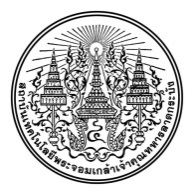 หน่วยงาน คณะสถาปัตยกรรมศาสตร์ หน่วยงาน/ภาควิชา......................................................โทร. ............................ที่	อว 7003(........)/..................................	     วันที่   ……………………………………....…………..………………….   เรื่อง   ขออนุมัติเบิกเงินล่าช้าเรียน    อธิการบดีข้าพเจ้า................................................................................................ได้รับอนุมัติให้ดำเนินการ.............................................................................................................ตามหนังสือที่ อว 7003 (......)/......................... ลงวันที่...................................... ดังรายละเอียดเอกสารแนบ ในการนี้ข้าพเจ้ามีความประสงค์ขออนุมัติเบิกเงินล่าช้า(เหตุผลในการขอเบิกเงินล่าช้า) ......................................................................................................................................................................................................................................................................................................................................………………………………………………………………………………………………………………………………….……………..จึงเรียนมาเพื่อโปรดพิจารณาอนุมัติ	เรียน  อธิการบดี	เพื่อโปรดพิจารณาอนุมัติการขอเบิกเงินล่าช้า ตามเหตุผลดังกล่าวข้างต้น